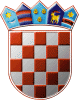               REPUBLIKA HRVATSKAKRAPINSKO – ZAGORSKA ŽUPANIJA                    GRAD ZLATAR                GRADONAČELNIKKLASA: 300-01/19-01/01URBROJ:2211/01-02-19-30Zlatar, 18.11.2019.                                                                                                 GRAD ZLATAR                                                                                              GRADSKO VIJEĆEPREDMET:  Program ukupnog razvoja Grada Zlatara 2019. – 2024. – prijedlog za donošenje	Temeljem članka 28. Poslovnika Gradskog vijeća Grada Zlatara („Službeni glasnik Krapinsko-zagorske županije“ br. 27/13), dostavlja se na raspravu i usvajanje prijedlog Programa ukupnog razvoja Grada Zlatara 2019. – 2024.	Nakon Odluke Gradskog vijeća Grada Zlatara o pokretanju postupka izrade Plana razvoja Grada Zlatara – razvojna strategija Grada Zlatara 2019. – 2025. (KLASA: 300-01/19-01/01, URBROJ: 2211/01-01-19-5 od 22.01.2019.) za stručnog izrađivača je odabran je PROEDUCO d.o.o. iz Zagreba.	Nakon imenovanja radne skupine za potrebe izrade programa (KLASA: 300-01/19-01/01, URBROJ: 2211/01-02-19-9 od 23.01.2019.) održano je više sastanaka sa stručnim izrađivačem, na koje su bili pozvani i zainteresirani građani te je izrađen nacrt programa. 	Istovremeno je proveden postupak ocjene o potrebi strateške procjene utjecaja na okoliš nacrta programa kojim su zatražena mišljenja tijela i/ili osoba određenih posebnim propisom i mišljenje o prihvatljivosti strategije za ekološku mrežu, temeljem kojih je po dobivenom mišljenju o provedenom postupku ocjene o potrebi strateške procjene (KLASA: 351-01/19-01/63, URBROJ: 2140/01-08/1-19-6 od 07.11.2019.) donijeta Odluka kojom se utvrđuje da nije potrebno provesti stratešku procjenu utjecaja na okoliš Programa ukupnog razvoja Grada Zlatara 2019. – 2024. (KLASA: 300-01/19-01/01, URBROJ: 2211/01-02-19-27 od 14.11.2019.) – u prilogu.	Provedeno je savjetovanje sa zainteresiranom javnošću od 27.03.2019. do 27.04.2019. – Obrazac izvješća o provedenom savjetovanju sa zainteresiranom javnošću u prilogu.	Strategija će se objaviti na internetskim stranicama Grada Zlatara.	Nastavno na prije navedeno predlaže se Gradskom vijeću donošenje Odluke u prilogu.                                                                                                          GRADONAČELNICA                                                                                                   Jasenka Auguštan-Pentek, oec.Prilozi:Obrazac izvješća o provedenom savjetovanju sa zainteresiranom javnošćuMišljenju o provedenom postupku ocjene o potrebi strateške procjene (KLASA: 351-01/19-01/63, URBROJ: 2140/01-08/1-19-6 od 07.11.2019.) Odluka kojom se utvrđuje da nije potrebno provesti stratešku procjenu utjecaja na okoliš Programa ukupnog razvoja Grada Zlatara 2019. – 2024. (KLASA: 300-01/19-01/01, URBROJ: 2211/01-02-19-27 od 14.11.2019.) Prijedlog Programa ukupnog razvoja Grada Zlatara 2019. – 2024.Na temelju članka 38. stavka 5. Zakona o sustavu strateškog planiranja i upravljanja razvojem Republike Hrvatske („Narodne novine“ broj 123/17), članka 27. Statuta Grada Zlatara („Službeni glasnik Krapinsko zagorske županije“ broj 36A/13 i 9/18), Gradsko vijeće Grada Zlatara, na _____sjednici održanoj _____________2019. godine, donosi ODLUKUDonosi se Program ukupnog razvoja Grada Zlatara 2019. – 2024., u tekstu u prilogu ove odluke koji čini njezin sastavni dio.Ova Odluka stupa na snagu osmog dana od dana objave u „Službenom glasniku Krapinsko-zagorske županije. Programa ukupnog razvoja Grada Zlatara 2019. – 2024. objavit će se na internetskim stranicama Grada Zlatara u roku od osam dana nakon stupanja na snagu.GRADSKO VIJEĆE GRADA ZLATARAKLASA: 300-01/19-01/01URBROJ: 2211/01-01-19-31Zlatar,  PREDSJEDNIK                                                                                        Krunoslav Klancir, dipl.ing.agr.